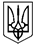 УКРАЇНАМЕЖИРІЦЬКИЙ  ЛІЦЕЙ ОСТРОЗЬКОЇ МІСЬКОЇ РАДИ РІВНЕНСЬКОЇ ОБЛАСТІНАКАЗ04 вересня  2023 року                     с.Межиріч                                             №Про затвердження Плану заходів,спрямованих на запобіганнята протидію булінгу у 2023-2024 н.р.Відповідно Конституції України, Конвенції ООН про права дитини, законів України «Про освіту», «Про загальну середню освіту», «Про охорону дитинства», Закону України від 18 грудня 2018 року № 2657-VIII «Про внесення змін до деяких законодавчих актів України щодо протидії булінгу»,наказу Міністерства освіти і науки України від 28.12.2019 №1646 «Деякі питання реагування на випадки булінгу (цькування) та застосування заходів виховного впливу в закладах освіти», листа Міністерства освіти і науки України від 11.02.2020 № 1/9-80 «Про затвердження наказу Міністерства освіти і науки України від 28 грудня 2019 року №1646 «Деякі питання реагування на випадки булінгу (цькування) та застосування заходів виховного впливу в закладах освіти»», листа Міністерства освіти і науки України від 20.03.2020 № 6/480-20 «Про план заходів, спрямованих на запобігання та протидію булінгу (цькуванню) в закладах освіти», наказів Міністерства освіти і науки України: від 26.02.2020 № 293 «Про затвердження плану заходів, спрямованих на запобігання та протидію булінгу (цькуванню) в закладах освіти» та від 20.03.2020 № 420 «Про внесення змін до наказу Міністерства освіти і науки України від 26 лютого 2020 року № 293», листа Міністерства освіти і науки України від 13.04.2020 № 1/9-207 «Роз’яснення щодо застосування наказу Міністерства освіти і науки України від 28.12.2019 № 1646» та з метою забезпечення конституційних  прав    учнів, запобігання проявів  жорстокого ставлення до дітей, приниження їх честі і гідності під  час освітнього процесу, удосконалення відносин у сфері протидії боулінгу (цькування) та проведення цілеспрямованої профілактичної роботи з колективом школи  НАКАЗУЮ:1.Затвердити План  заходів школи, спрямованих на запобігання та протидію булінгу (додаток 1).Заступнику директора з виховної роботи Ковальчук Н.В.:    2.1. Ознайомити педагогічних працівників з Планом заходів, спрямованих на запобігання та протидію булінгу.                                                                                                                      До 08.09.2023    2.2.Здійснювати контроль за виконання Плану  заходів.  Постійно     2.3. Висвітлити на сайті школи  правила поведінки здобувачів освіти, План  заходів, спрямованих на запобігання та   протидію булінгу.                                                                                                                                                         До 11.10.2023     2.4.Організувати просвітницьку роботу з педагогами закладу освіти  щодо  захисту дітей від усіх форм насильства та жорстокого поводження на 2023-2024 навчальний рік.3.Класним керівникам 1-11 класів, соціальному педагогу Гоменюк О.М., практичному психологу Заверусі Є.М., педагогу-організатору Гаврилюк О.Р.:      3.1.Забезпечити виконання Плану заходів щодо запобігання та протидії булінгу  на 2023-2024 навчальний рік.      3.2.  Не допускати випадків фізичного та психологічного насильства, образ, недбалого й жорстокого поводження з дітьми.       3.3. Постійно  формувати в учасників освітнього процесу толерантне ставлення один до одного.      3.4.Постійно уникати проявів жорстокого ставлення до учнів, приниження їхньої честі, гідності та інших форм насильства (фізичного або  психічного).3.5. Терміново інформувати адміністрацію закладу освіти про будь-які випадки неправомірного поводження працівників по відношенню до учнів.4.Контроль за виконанням наказу залишаю за собою.  Директор                                                                              	   Лідія ДУБІНЧУК                                                                                                                                                                                      Додаток                                                                                                 		до наказу від 04.09.2023 План  заходівспрямованих на запобігання та протидію булінгу на 2023-2024 н. р.№ з/пНазва заходуЦільова аудиторіяТермін виконанняВідповідальний Діагностичний етапДіагностичний етапДіагностичний етапДіагностичний етапДіагностичний етап1.1.Спостереження за міжособистісною поведінкою здобувачів освітиУчні 1-11 класівУпродовж рокуКласні керівники 1-11 класів1.2.Соціальне дослідження наявності референтних груп та відторгнених в колективах (соціометрія)Учні 1-11 класівУпродовж рокуКласні керівники 1-11 класівІнформаційно-профілактичні заходиІнформаційно-профілактичні заходиІнформаційно-профілактичні заходиІнформаційно-профілактичні заходиІнформаційно-профілактичні заходи2.1.Обговорення питання протидії булінгу на батьківських зборахБатьки здобувачів освітиКвітеньЗаступник директора з ВР,  кл.кер.2.2.Контроль стану попередження випадків булінгуПедагогічний колективУпродовж  рокуЗаступник директора з ВР2.3.Вивчення та опрацювання нормативно-правових документів щодо практик протидії цькуваннюПедагогічний колективУпродовж рокуЗаступник директора з ВР,соціальний педагог, 2.4.Висвітлення на сайті школи правил для учнів, План  заходів, спрямованих на запобігання та протидію булінгу, процедуру подання заяв учасниками освітнього процесу на випадок булінгу в школіЗаступник директора з ВРФормування навичок дружніх стосунків здобувачів освітиФормування навичок дружніх стосунків здобувачів освітиФормування навичок дружніх стосунків здобувачів освітиФормування навичок дружніх стосунків здобувачів освітиФормування навичок дружніх стосунків здобувачів освіти3.1Проведення ранкових зустрічей  з метою формування навичок дружніх стосунківУчні 1-4 класівУпродовж рокуКласні керівники 1-4 класів3.2.Створення морально безпечного освітнього простору, формування позитивного мікроклімату та толерантної міжособистісної взаємодії під час проведення  годин спілкування.Учні 1-11класівУпродовж рокуПедагогічний колектив3.3.Організація та проведення під час тижня «16 днів проти насилля» відеолекторіїв відповідної спрямованості:«Нік Вуйчич про булінг в школі»;«Безпечна школа. Стоп булінг!»;«Зупиніться! Моя історія про булінг та кібербулінг»;«Викресли булінг»Учні 5-11класівУпродовжрокузаступник директора з ВР, педагог-організатор, соціальний педагог3.4.Проведення виховних заходів  за програмою «Особиста гідність. Безпека життя. Громадянська позиція»Учні 7-8 класів Упродовж рокуКласні керівники 7-8 класів3.5.Проведення тематичного тижня за темою «Булінг, мобінг, харасмент, секстинг»Учні5-11 класиКвітень    2023Заступник директора з ВР, педагог-організатор, соціальний педагог3.6.Розроблення пам’ятки «Як запобігти булінгу в учнівському середовищі» Учнівське врядуванняКвітень     2023Педагог-організатор, 3.7.Організація зустрічей з працівниками правоохороних органів, органів юстиції з учнівськими колективами Учні1-11 класиУпродовж рокуЗаступник директора з ВР, класні керівники 1-11 класів Робота з батькамиРобота з батькамиРобота з батькамиРобота з батькамиРобота з батьками4.1.Проведення  тематичних батьківських зборів «Що таке булінг, його ознаки та наслідки»Батьки здобувачів освітиКвітень   2023Заступник директора з ВР, класні керівники 1-11 класів4.2.Розміщення на інформаційному стенді практичного психолога та на сайті школи порад батькам щодо зменшення ризиків булінгу та кібербулінгу для своєї дитиниБатьки здобувачів освітиУпродовж рокуЗаступник директора з ВР, педагог-організатор, соціальний педагог4.3.Інформаційна робота через інтернет-сайти з батьками учнівБатьки здобувачів освітиУпродовж рокуКласні керівники 1-11 класів, соціальний пдагог4.4.Проведення «круглого столу» для батьків «Поговоримо про булінг та кіпербулінг»Батьки здобувачів освітиЛютий 2024Класні керівники класів4.5.Організація зустрічей з працівниками правоохороних органів  під час батьківських зборівБатьки здобувачів освітиКвітень 2024Заступник директора з ВР, класні керівники 1-11 класів